Oaxaca mercados y Ciudad, gastronomía local, Monte Albán, Arrazola, CuilapamDuración: 5 días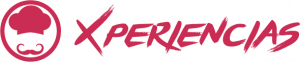 Salidas compartidas: diarias (vigencia de viaje diciembre 2020)Salidas privadas: todos los días (desde 2 personas)DÍA 01.		OAXACA Recepción en el aeropuerto o central de autobuses de Oaxaca y traslado al hotel elegido. El traslado se efectúa con todas las medidas de higiene y sanitización en las unidades.Check in en el hotel. El ingreso a las habitaciones es a partir de las 15:00 hrs en adelante.16:00 hrs comenzaremos nuestro Tour peatonal “City tour con probaditas Oaxaca”. (Duración aproximada 03 hrs).Caminata por los principales sitios de interés de la ciudad, dónde a través de sabores, colores, aromas y cantera verde vamos descubriendo la historia de nuestra hermosa Oaxaca. Recorremos el Zócalo de la ciudad, declarado patrimonio de la humanidad por la Unesco. Los vendedores del mercado nos sorprenderán con un "¿qué le damos?" "¡Chapulines!" "¡Tortillas!", y los diferentes aromas provocarán nuestro antojo y prepararán nuestro paladar para degustar probaditas de quesillo, chapulines, nieves. Finalizamos con una molienda de chocolate. Traslado al hotel por cuenta de los pasajeros.	Alojamiento.Para comenzar su aventura lo mejor posible, les recomendamos nuestra actividad “Pinta tu alebrije” donde podrás poner a volar tu imaginación y plasmarla en tu alebrije. Actividad incluida en Travel Shop Pack.DÍA 02.		OAXACA – MONTE ALBAN – ARRAZOLA – CUILAPAM08:00 Desayuno. 10:00 hrs tour “Monte Albán Imperio Zapoteca”. (Duración aproximada 8.5 hrs) Por la mañana pasaremos por usted a su hotel, para comenzar nuestro recorrido. En este paseo nos cargamos de energía en la que fuera la ciudad más grande de los zapotecos, Monte Albán, situado estratégicamente en una montaña en el centro de los Valles Centrales, nos impresionará con su gran plaza, el juego de pelota, los danzantes, la tumba siete y mucho más.  Serpenteando vamos colina abajo hasta encontrar el poblado de San Antonio Arrazola comunidad que nos cautivara con el color y magia que plasma cada artesano en sus piezas. Nuestra siguiente parada será Cuilapam de Guerrero, donde está erigido uno de los íconos de Oaxaca del siglo XVI, el Exconvento Dominico de Santiago Apóstol, el cual nunca pudo ser terminado.  Fue en este monumento histórico donde estuvo preso y finalmente fue fusilado el general Vicente Guerrero. Finalmente visitamos San Bartolo Coyotepec, en esta población se elabora la “famosa cerámica de barro negro”.  Las piezas son moldeadas y decoradas usando antiguas técnicas de bruñido y calado, posteriormente son cocidas en horno bajo tierra. (no incluye bebidas) más tarde, regreso al hotel. Alojamiento.DÍA 03.		OAXACA 08:00 Desayuno. 10:00 hrs tour “Sabores Prehispánicos”. (Duración aproximada 5 hrs) Por la mañana pasaremos por usted a su hotel y comenzaremos nuestra aventura. La gastronomía oaxaqueña es una de las más diversas y completas de México, con sabores únicos e inigualables que satisfacen a los paladares más exigentes. Y ¿por qué no? Aprender estas exquisitas recetas que han sido transmitidas de generación en generación en compañía de los expertos. Disfrutar de un día de compras en el mercado, escuchando las historias y consejos para elegir los mejores ingredientes y preparar nuestro paladar con la sinfonía de aromas y colores que contemplaremos en este recorrido. Convertirnos en cocineros (as) tradicionales por un día, poner la mesa y degustar de nuestros propios platillos, será una experiencia que no puedes perderte. Comida en recorrido (no incluye bebidas). Más tarde regreso a su hotel.Alojamiento.Sugerimos continuar con su aventura gastronómica con nuestro tour “Saberes del Mezcal”, en este paseo visitamos algunas de las mezcalerías con mayor tradición en la capital oaxaqueña. Actividad incluida en Travel Shop Pack.DÍA 04.		OAXACA – OPCION DE VISITA MITLA – ARBOL DEL TULE – HIERVE EL AGUA – TEOTITLANDesayunoDia libre. Alojamiento.Sugerimos aprovechar este día libre para visitar Mitla vestigios ancestrales. Actividad incluida en Travel Shop Pack.“Mitla vestigios ancestrales” En donde visitaremos el Árbol del Tule, legendario ahuehuete con más de 2000 años de historia. En seguida nos esperan las cascadas petrificadas, sólo hay dos en el mundo, que son: Hierve el Agua, Oaxaca y Pamukkale, Turquía. Hierve el Agua, es una red de manantiales de aguas no termales, aunque fuertemente efervescentes, que aparentan estar a punto de ebullición, y que por su alto contenido de sales minerales han ido formando cascadas petrificadas a lo largo de sus escurrimientos. Continuamos a la zona arqueológica de Mitla, “La ciudad de los muertos”, edificada por los Mixtecos, donde admiraremos el sincretismo de sus edificaciones en paredes adornadas con grecas de piedra. Posteriormente degustamos un rico mezcal, mientras conocemos su proceso artesanal de elaboración. Para finalizar visitamos Teotitlán del Valle, población reconocida por la elaboración de tapetes de lana.DÍA 05.		OAXACA Desayuno. A la hora indicada traslado al aeropuerto o a la central de autobuses. Fin de los servicios.INCLUYE: Traslado aeropuerto o central de autobuses – hotel – aeropuerto o central de autobuses, en servicio compartido con capacidad controlada y vehículos previamente sanitizados.4 noches de hospedaje en Oaxaca Desayuno americano Transportación terrestre para los tours en servicio compartido con capacidad controlada, vehículos previamente sanitizados y con todas las medidas de higiene.Admisiones a los sitios de visitaCity tour con probaditas OaxacaTour de Monte Albán imperio Zapoteca con comida buffet en destino (no incluye bebidas)Tour Sabores prehispánicos con comida típica incluida (no incluye bebidas)1 botella de agua (350 ml) en todos los recorridosNO INCLUYE:Extras en hotelesBoletos aéreos o de autobús Traslado al hotel al finalizar el City tour con probaditas OaxacaServicios, excursiones o comidas no especificadas Propinas a camaristas, botones, guías, choferes, gastos personalesIMPORTANTE:Se reserva el derecho de modificar el orden de los tours dentro de un paquete, además de cambiar el orden de las visitas, por cuestiones de operación internas o por fuerza mayorA su llegada se le indicarán los horarios de pick up previos a las actividades marcadas en itinerario, esto dependerá de la ubicación del hotel, ya que los tours y traslados son en servicio compartido. La unidad hace su recorrido de 09:00 a 10:00 h para recoger a los viajeros e iniciar el tour, este horario puede variar dependiendo de las condiciones del tráfico.Se sugiere llevar a los recorridos: bloqueador solar, sombrero, lentes de sol, ropa fresca y calzado cómodo (tipo tenis preferentemente) y efectivo para compras en caso de que requieran algún suvenir en los lugares a visitar.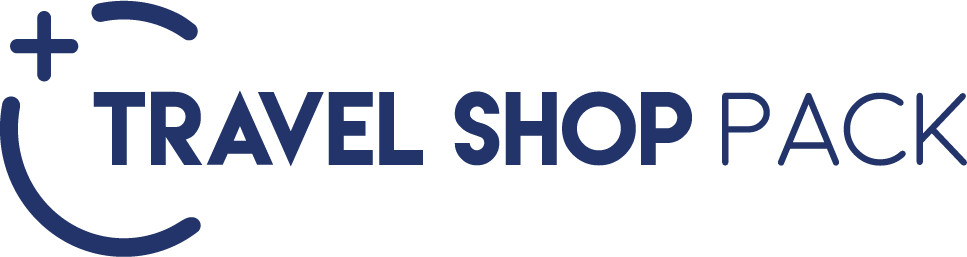 TRAVEL SHOP PACK INCLUYE:Pinta tu alebrije – día 1AccesosRecorrido1 botella de aguaSaberes del mezcal – día 3Traslado en capacidad controlada hotel – centro – hotelGuíaDegustación de mezcal1 botella de agua y 1 cerveza o refrescoMitla vestigios ancestrales – día 4Traslados con capacidad controladaGuíaAccesos1 botella de agua y 1 cerveza o refrescoOPCIONALES PARA ENRIQUECER TU VIAJETravel Shop Pack Por personaPinta tu alebrije – Dia 1Saberes del mezcal – Día 3Mitla vestigios ancestrales – Día 4$ 2,275 MXNHOTELES PREVISTO O SIMILARESHOTELES PREVISTO O SIMILARESHOTELES PREVISTO O SIMILARESHOTELES PREVISTO O SIMILARESNOCHESCIUDADHOTELCATOAXACAOAXACA REALP4OAXACAFORTIN PLAZAPSOAXACAPARADOR SAN MIGUELBPRECIO POR PERSONA EN MXN (MINIMO 2 PERSONAS) PRECIO POR PERSONA EN MXN (MINIMO 2 PERSONAS) PRECIO POR PERSONA EN MXN (MINIMO 2 PERSONAS) PRECIO POR PERSONA EN MXN (MINIMO 2 PERSONAS) PRECIO POR PERSONA EN MXN (MINIMO 2 PERSONAS) PRECIO POR PERSONA EN MXN (MINIMO 2 PERSONAS) SERVICIOS TERRESTRES COMPARTIDO CON CAPACIDAD CONTROLADASERVICIOS TERRESTRES COMPARTIDO CON CAPACIDAD CONTROLADASERVICIOS TERRESTRES COMPARTIDO CON CAPACIDAD CONTROLADASERVICIOS TERRESTRES COMPARTIDO CON CAPACIDAD CONTROLADASERVICIOS TERRESTRES COMPARTIDO CON CAPACIDAD CONTROLADASERVICIOS TERRESTRES COMPARTIDO CON CAPACIDAD CONTROLADADBLTPLCPLSGLMNRPRIMERA136301266012330161708630PRIMERA CON AEREO1505014080137501759010050PRIMERA SUPERIOR149901395013590187008630PRIMERA SUPERIOR CON AEREO1641015370150102012010050BOUTIQUE177701571014830242808630BOUTIQUE CON AEREO1919017130162502570010050RUTA AÉREA PROPUESTA EN CLASE "A" CON AEROMAR MEX/OAX/MEX, INCLUYE 1 PZA DE EQUIPAJERUTA AÉREA PROPUESTA EN CLASE "A" CON AEROMAR MEX/OAX/MEX, INCLUYE 1 PZA DE EQUIPAJERUTA AÉREA PROPUESTA EN CLASE "A" CON AEROMAR MEX/OAX/MEX, INCLUYE 1 PZA DE EQUIPAJERUTA AÉREA PROPUESTA EN CLASE "A" CON AEROMAR MEX/OAX/MEX, INCLUYE 1 PZA DE EQUIPAJERUTA AÉREA PROPUESTA EN CLASE "A" CON AEROMAR MEX/OAX/MEX, INCLUYE 1 PZA DE EQUIPAJERUTA AÉREA PROPUESTA EN CLASE "A" CON AEROMAR MEX/OAX/MEX, INCLUYE 1 PZA DE EQUIPAJEIMPUESTOS Y Q DE COMBUSTIBLE (SUJETOS A CONFIRMACIÓN): $1,250 MXNIMPUESTOS Y Q DE COMBUSTIBLE (SUJETOS A CONFIRMACIÓN): $1,250 MXNIMPUESTOS Y Q DE COMBUSTIBLE (SUJETOS A CONFIRMACIÓN): $1,250 MXNIMPUESTOS Y Q DE COMBUSTIBLE (SUJETOS A CONFIRMACIÓN): $1,250 MXNIMPUESTOS Y Q DE COMBUSTIBLE (SUJETOS A CONFIRMACIÓN): $1,250 MXNAPLICA SUPLEMENTO EN TEMPORADA ALTA, SEMANA SANTA, PASCUA, VERANO, NAVIDAD, FIN DE AÑO, PUENTES Y DÍAS FESTIVOSAPLICA SUPLEMENTO EN TEMPORADA ALTA, SEMANA SANTA, PASCUA, VERANO, NAVIDAD, FIN DE AÑO, PUENTES Y DÍAS FESTIVOSAPLICA SUPLEMENTO EN TEMPORADA ALTA, SEMANA SANTA, PASCUA, VERANO, NAVIDAD, FIN DE AÑO, PUENTES Y DÍAS FESTIVOSAPLICA SUPLEMENTO EN TEMPORADA ALTA, SEMANA SANTA, PASCUA, VERANO, NAVIDAD, FIN DE AÑO, PUENTES Y DÍAS FESTIVOSAPLICA SUPLEMENTO EN TEMPORADA ALTA, SEMANA SANTA, PASCUA, VERANO, NAVIDAD, FIN DE AÑO, PUENTES Y DÍAS FESTIVOSAPLICA SUPLEMENTO EN TEMPORADA ALTA, SEMANA SANTA, PASCUA, VERANO, NAVIDAD, FIN DE AÑO, PUENTES Y DÍAS FESTIVOSTARIFAS SUJETAS A CAMBIOS Y A DISPONIBILIDAD LIMITADA SIN PREVIO AVISO TARIFAS SUJETAS A CAMBIOS Y A DISPONIBILIDAD LIMITADA SIN PREVIO AVISO TARIFAS SUJETAS A CAMBIOS Y A DISPONIBILIDAD LIMITADA SIN PREVIO AVISO TARIFAS SUJETAS A CAMBIOS Y A DISPONIBILIDAD LIMITADA SIN PREVIO AVISO TARIFAS SUJETAS A CAMBIOS Y A DISPONIBILIDAD LIMITADA SIN PREVIO AVISO TARIFAS SUJETAS A CAMBIOS Y A DISPONIBILIDAD LIMITADA SIN PREVIO AVISO MENOR DE 2 A 11 AÑOS COMPARTIENDO HABITACION CON 2 ADULTOS FORMAS DE VIAJE *CONSULTE PRECIOS CON SU ASESOR TRAVEL SHOP*Transporte turístico privado, saliendo de un punto de CDMX o de su Estado.Autobuses regularMENOR DE 2 A 11 AÑOS COMPARTIENDO HABITACION CON 2 ADULTOS FORMAS DE VIAJE *CONSULTE PRECIOS CON SU ASESOR TRAVEL SHOP*Transporte turístico privado, saliendo de un punto de CDMX o de su Estado.Autobuses regularMENOR DE 2 A 11 AÑOS COMPARTIENDO HABITACION CON 2 ADULTOS FORMAS DE VIAJE *CONSULTE PRECIOS CON SU ASESOR TRAVEL SHOP*Transporte turístico privado, saliendo de un punto de CDMX o de su Estado.Autobuses regularMENOR DE 2 A 11 AÑOS COMPARTIENDO HABITACION CON 2 ADULTOS FORMAS DE VIAJE *CONSULTE PRECIOS CON SU ASESOR TRAVEL SHOP*Transporte turístico privado, saliendo de un punto de CDMX o de su Estado.Autobuses regularMENOR DE 2 A 11 AÑOS COMPARTIENDO HABITACION CON 2 ADULTOS FORMAS DE VIAJE *CONSULTE PRECIOS CON SU ASESOR TRAVEL SHOP*Transporte turístico privado, saliendo de un punto de CDMX o de su Estado.Autobuses regularMENOR DE 2 A 11 AÑOS COMPARTIENDO HABITACION CON 2 ADULTOS FORMAS DE VIAJE *CONSULTE PRECIOS CON SU ASESOR TRAVEL SHOP*Transporte turístico privado, saliendo de un punto de CDMX o de su Estado.Autobuses regularVIGENCIA: 15 DE DICIEMBRE DE 2020VIGENCIA: 15 DE DICIEMBRE DE 2020